CONSTATS D’APPRENTISSAGE de l’anglais en 3ème Prépa-Métiers, Connaissances et Compétences : où en sont-ils ?A.  CONSTATS ACTUELS de REUSSITE                             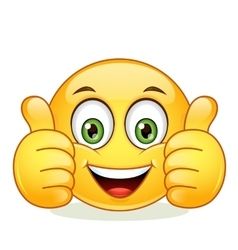 QU’EST-CE QUE NOS ELEVES REUSSISSENT BIEN ?ORAL :Compréhension orale :Compte –rendu en français comme en BAC PRO : Mise en confiancePrendre le temps de faire des repérages textes-audio et repérages auditifs avant mise en communPrise de notes en CO : Proposer aux élèves la prise de notes à 3 couleurs : une couleur différente pour chaque écoute. Cela aide l’élève par le repérage visuel, à ne pas réécrire ce qu’il a déjà compris mais à compléter en amont et en aval.(Exemple de brouillon possible)Expression orale :En continu :Production de vidéo (sur portable) sur un sujet professionnel (Elaborer une recette de cuisine, la réalisation en étapes d’un objet (Rotation des lycées Pro sur Poitiers))Production orale avec enregistrement sur stylo micro (Allreli)Restitution d’une poésie, d’un avis sur un sujet (débat) : le « par cœur » est rassurant. Description d’images avec outils (modèle)En interaction :Jeux de rôle (Sketch, mime)ECRIT :Compréhension écrite :Compte-rendu en français comme en BAC PRO : cela les rassure.Séance de lecture à voix haute, au CDI avec résumé des chapitres (TIPTONGUE - Roman)Expression écrite : Avec un modèle et des outils afin de les aider à se lancer sur un sujet donné.Réalisation d’un écrit en commun (une lettre, une opinion (débat d’idées), un article pour le journal de l’établissement.Exemple : Ecriture à 4 mains – A letter to Dolores- Séquence sur Green Book mise en ligne sur le site par notre collègue, Aurélie Guibert.World Café : Le concept utilisé lors de nos rencontres peut être également pensé pour nos élèves.Exemple : 		Un sujet de débat avec 4 questions poséesUne question par îlot. Un élève pivot reste assis, prend en note ce qui est dit, proposé et restitue au nouveau groupe les idées déjà soulevées.Avantages : Gain de temps, pas de redites.Lexique : La régularité des tests de vocabulaire avec peu de mots et encouragement (« Si vous voulez un 8/10, laissez les 2 mots qui vous peinent le plus à retenir »)La dictée : régulière et courte, avec un niveau de compétence progressif : de A1 à B1. Repérage plus facile des discriminations son/écriture. Se baser sur des mots connus puis peu à peu, complexifier le texte.Penser à la dictée aménagée (Texte à trous / Choix multiples) pour nos élèves en difficulté.Jeux d’ardoise : écrire une phrase à partir d’un mot donné. Ecrire un mot nouveau en lien avec la séquence. Faire une dictée de mots (Evaluation)Grammaire :Réactivation de points de grammaire dans des contextes différents.La compréhension du fonctionnement d’une langue étrangère passe par son explication grammaticale qui rassure l’élève. Il se sent capable de reproduire sans erreur avec des fiches outils.Une fois l’assurance prise, l’élève plus à l’aise, produit davantage.De nombreux jeux existent (Les verbes irréguliers du prétérit – La formation d’une question…)Voir documents banque d’outilsProjets interdisciplinaires :Donner du sens à ce que nos élèves font : projet commun en lien avec les ateliers, les arts plastiques, les sciences…Exemple : 	Création d’un poème en anglais ( Un mois / une saison – Un constat ( la Nature se dégrade) – Espoir ou désespoir) en lien avec une réalisation éphémère en arts plastiques sur le thème de la nature « Le juste équilibre ».Jeux ludiques :Avec l’utilisation de leur téléphone portable. Notes bonus pour la participation de l’élève à l’oral mais aussi à toute activité en lien avec le cours.  Ex : Danse sur une gigue irlandaise lors de la fête de la Saint-Patrick , Chant valorisé ( « The city of Chicago »).Exercices de mémorisation : se tester en « pair work », répéter en début de coursQCMBingo – Jeux du pendu avec mots nouveaux en lien avec la séance ( Liste préétablie par le/la professeur.e)Bref…les faire apprendre sans qu’ils s’en rendent compte.Rituels pédagogiques :Porte-vues avec des fichiers détachables. Varier les activités sur une même séanceDemander régulièrement aux élèves ce qui les intéresse d’étudier.Penser à organiser une fête, un goûter…autour de l’étude d’un thème culturel et traditionnel. Exemple : The English Breakfast  – The Saint-Patrick’s day celebration…Tenir un cahier et avoir ses affaires. Donner l’importance de la trace écrite pour réussir.Bouger (les rendre acteurs du cours), bricoler, manipuler et jeux en îlots. Exemple : Faire du théâtre, un Lapbook sur La civilisation Américaine (travail en lien avec les arts plastiques)Conditions de travail : Le dédoublement de nos cours en langues vivantes est un moyen supplémentaire pour faciliter les apprentissages.Penser à modifier régulièrement l’espace classe, autant faire se peut. Utiliser régulièrement le matériel numérique pour un double enjeu : les intéresser autrement et valider les compétences numériques         ( Livret de fin de 3ème Prépa-Métiers) – Faire autrement ce qu’ils ont l’habitude de faire sur papier.CONSTATS D’APPRENTISSAGE de l’anglais en 3ème Prépa-Métiers, Connaissances et Compétences : où en sont-ils ?B.      CONSTATS ACTUELS : Difficultés ou échecs                             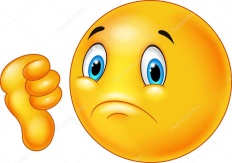 QU’EST-CE QUE NOS ELEVES REUSSISSENT MAL ou PAS ?ORAL :Compréhension orale :Appréhension et manque de confiance : compétence qu’ils ne peuvent maitriser ( 3 écoutes proposées par le professeur) sauf en écoute libre (Laboratoire de langues)La vidéo n’est pas un point d’appui à la compréhension : les élèves ont tendance à décrire ce qu’ils voient et non pas ce qu’ils comprennent.Expression orale :En continu et en interaction :Difficulté à construire des phrases (Fragilité en grammaire et lexique pauvre)Difficulté à restituer même si la volonté, l’envie sont là : Blocage et peur de mal faire, d’être moqués…ECRIT :Compréhension écrite :Les consignes sont mal comprises. Manque d’efforts pour essayer de comprendre, de voir l’essentiel. Une tâche = une consigne.L’image n’est pas un point d’appui à la compréhension : les élèves ont tendance à décrire ce qu’ils voient (thème) et non pas ce qu’ils comprennent du texte proposé.Expression écrite : Difficulté de produire, de construire des phrases (Fragilité en grammaire et lexique pauvre)Difficulté à restituer même si la volonté, l’envie sont là.Les élèves se réfugient sur la facilité (Traducteur numérique). Ne font plus l’effort de chercher par eux-mêmes.Ils ont du mal à se projeter, à créer, à inventer.Lexique : Difficulté de mémorisation et de concentration – Manque d’efforts constants pour une mémoire effective.Grammaire :Les leçons ne sont pas sues. Les cahiers sont-ils ouverts d’un cours à l’autre ?Difficulté de compréhension, de raisonnement.Rituels pédagogiques :Tenir un cahier de cours, avoir ses affaires à chaque cours. Difficile pour nos élèves aujourd’hui. Utilité et intérêt de la prise de note non assimilés (Le cahier est un outil de travail pour progresser, apprendre, se référer).Mise au travail difficileDifficulté à être dans l’instantanéité.Difficulté à donner du sens à l’apprentissage de l’anglais car non valorisé à ce jour, par un diplôme entre le primaire et le baccalauréat professionnel.Manque d’écoute active. Il faut que les activités soient brèves et variées.Pas assez d’autonomiePas de remise en question même avec de faibles résultats obtenus (Pas de travail personnel).Un savoir être souvent repris (Le sens de l’école ?)C. TRAVAIL EN ATELIERSQUELQUES PISTES PAR COMPETENCES LINGUISTIQUES POUR AMELIORER LE NIVEAU DE NOS ELEVES DE 3 PMDemander dès janvier (Apparition de la DGH) pour la rentrée suivante, le dédoublement d’au moins une heure de cours sur les trois heures dispensée.Elaborer un test de positionnement dès septembre sur les 5 compétences linguistiques + Grammaire et Lexique.A partir des résultats obtenus, créer des niveaux de compétences par groupe. Avertir le plus tôt possible, les éventuels changements de groupe des élèves ( Modification des groupes par liste alphabétique)Nommer la séance «  Be better in English » et exiger “English is required ! No French please.”Fiche outils à utiliser par les élèves : “ Salutations – Weather like - I don’t understand…What’s the English for…?”Activités courtes, régulières et ritualisées dans l’emploi du temps.So important ! La séance doit être positive, sans sanction : les élèves doivent être tous encouragés dans leurs efforts, même les plus timides.Fin de séance : Relevé des évaluations sur grilles de compétences, que l’élève remplit au fur et à mesure par des codes-couleurs. Inviter les élèves à refixer leurs propres enjeux pour le cours d’après. « Vous avez atteint ce niveau de compétence, vous sentez-vous capable d’atteindre celui-là ? » Les élèves doivent s’engager à « un mieux », même faible.ORAL :Compréhension orale :Prise de notes en CO : Proposer aux élèves la prise de notes à 3 couleurs : une couleur différente pour chaque écoute. Cela aide l’élève par le repérage visuel, à ne pas réécrire ce qu’il a déjà compris mais à compléter en amont et en aval.”Do I understand the question?”  Faire régulièrement des C.O et complexifier les questions progressivement.Pédagogie différenciée : 3 niveaux de classe = 1 fiche d’évaluation pour chaque niveauExpression orale :Faire lire nos élèves à voix haute et les reprendre si besoin (Intonation et phonologie/ Phonétique)En continu :Instaurer l’introduction en anglais à l’oral du DNB.Name, Firstname, Age, Living place, Sister/brother, Likes and dislikes and why ?, Hobby.ies, My future job.En interaction :Jeux de Quizz ( Cartes Touchdown)Jeu de cartes sur les verbes irréguliersECRIT :Compréhension écrite :Utilisation de différents supports : Annonces, blog, twitte, mail, notice professionnelle, cartes de visite, plan de ville, de musées, de grands magasins.Faire deviner l’implicite, le paratexte, avant d’appréhender le texte.Découper le texte pour une remise en ordre avec l’utilisation de « linkwords ».Histoire découpée en 4 parties. Chaque groupe cherche à comprendre sa partie et la restitue à la classe en la résumant. Objectif : Recréer l’histoire initiale.Remettre les parties d’une phrase dans l’ordre.Donner une liste de mots en français, à rechercher dans le texte écrit en anglaisExpression écrite : World Café : Le concept utilisé lors de nos rencontres peut être également pensé pour nos élèves.Exemple : 		Un sujet de débat avec 4 questions poséesUne question par îlot. Un élève pivot reste assis, prend en note ce qui est dit, proposé et restitue au nouveau groupe les idées déjà soulevées.Avantages : Gain de temps, pas de redites.Ecrire à quatre mains en îlots ( Séance sur Green Book)Visite virtuelle d’un site anglophone (Airpano) et faire un compte-rendu.Carte postale (A faire à la rentrée des classes) :1. Analyse d’une carte postale2. Carte de texte à trous3. Découverte du lexique de communication ( Salutations – Météo – Activités liées aux vacances estivales)4. Présenter ses propres vacances (utilisation du prétérit) : se présenter en introduction.Lexique : Créer un livret de vocabulaire à sortir à chaque séance, quel que soit la compétence travaillée et à compléter individuellement. Travailler sur les mots opposés ou synonymes (antonymes…)Grammaire :Jeu de cartes : Question chainA partir d’une CE, faire déduire un point grammatical à partir de 2 ou 3 phrases.Projets interdisciplinaires :Jeux ludiques :Rituels pédagogiques :Revoir régulièrement la méthodologie de travail: comment apprendre, comment s’exprimer, comment s’améliorer, comment gérer son organisation personnelle pour faire place aux apprentissages.Conditions de travail : 